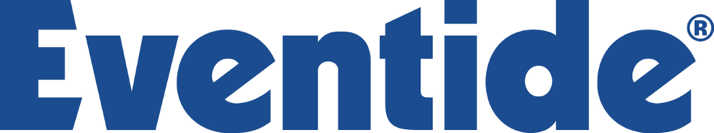 Press ReleaseContact: Frank Wellsfrank.wells@clynemedia.comTel: (615) 585-0597FOR IMMEDIATE RELEASENew PolySynth guitar-to-synth algorithm released for Eventide H90 Harmonizer® pedal— PolySynth uses proprietary pitch-tracking technology to drive waveform synthesis based on guitar or other input sources —Little Ferry, NJ, November 28, 2023 – Eventide Audio introduces the new PolySynth algorithm – a fully polyphonic guitar-to-synth transformer – for its flagship H90 Harmonizer® multi-effects pedal. PolySynth applies the proprietary SIFT (Spectral Instantaneous Frequency Tracking) technology found in their Polyphony, Prism Shift, and PolyFlex algorithms, and builds on the earlier work done for the HotSawz pitch-tracking monophonic synthesizer, to deliver polyphonic waveform synthesis. Sounds created with PolySynth can recreate the input into a full-on synthesized sound or be blended with the source tone for effects from subtle to profound. PolySynth’s feature set includes three voices with independent level, shift amount, and wave shape control; LFO modulation of the filter cutoff, pulse width or volume, and pitch modulation; expressive envelope control of the filter cutoff frequency; and adjustable attack time. Performance parameters can be frozen to create an infinitely sustaining synth sound. Spread and Detune controls can create massively wide and hugely deep sounds.PolySynth is free for H90 owners and included in the latest H90 firmware update. Demo video: https://etide.io/polysynth Product page: https://etide.io/h90H90 Control: https://etide.io/h90-control ...ends 169 wordsPhoto File 1: H90-Front-PolySynth.jpg Photo Caption 1: Eventide’s new PolySynth algorithm is a fully polyphonic guitar-to-synth transformer for its flagship H90 Harmonizer® multi-effects pedalAbout Eventide:Eventide has remained at the forefront of recording technology since 1971. In 1975 they revolutionized the audio industry by creating the world’s first commercially available digital audio effects unit, the H910 Harmonizer®. Since then, their legendary studio processors, stompboxes and plug-ins have been heard on countless hit records. Eventide®, Harmonizer® and Blackhole® are registered trademarks of Eventide Inc. www.eventideaudio.com Clyne MediaEmail: frank.wells@clynemedia.com Tel: 615-662-1616, Mob: 615-585-0597, Fax: 615-662-1636,Clyne Media, Inc.,169-B Belle Forest Circle, Nashville, TN 37221;Web: http://www.clynemedia.com